===========================================================12.09.2016                                       с. Рязановка                                         №  35-п Об утверждении проектов планировки и проектов межевания территории расположенных в с. Рязановка и в районе с. РязановкаНа основании статей 45, 46 Градостроительного Кодекса Российской Федерации от 29.12.2004г. № 190-ФЗ, статьи 16 Федерального закона от 06.10.2003. № 131-ФЗ «Об общих принципах организации местного самоуправления в Российской Федерации», руководствуясь Уставом муниципального образования Рязановский сельсовет, принятого   решением Совета депутатов от 28.03.2016 № 20,  решения Совета депутатов об утверждении Положения о проведении публичных слушаний № 60 от 25.08.2012г., заключения о результатах публичных слушаний от 27.08.2016г.1.Утвердить проект планировки территории и проект межевания территории, расположенных в с. Рязановка   проектируемого земельного участка под строительство храма в с. Рязановка Асекеевского района.2. Утвердить проект планировки территории и проект межевания территории, расположенных на землях муниципального образования «Рязановский  сельсовет» проектируемого земельного участка под строительство электроснабжения скважин 418,420,421,422,423 Ново-Суховского месторождения.3.Утвердить проект планировки территории и проект межевания территории, расположенных на землях муниципального образования «Рязановский  сельсовет» в составе схемы расположения проектируемого земельного участка под строительство подъездной дороги к обустройству скважин 418,420,421,422,423 Ново-Суховского месторождения, в пределах горного отвода.4.Утвердить проект планировки территории и проект межевания территории, расположенных на землях муниципального образования «Рязановский  сельсовет»   проектируемого земельного участка под строительство подъездной дороги к обустройству скважин 418,420,421,422,423 Ново-Суховского месторождения, за пределами горного отвода .5. Настоящее постановление подлежит опубликованию в газете «Родные просторы» в течение 7 дней со дня издания и размещению на официальном сайте администрации  Рязановского сельсовета.Глава администрации                                                                                  А.В. Брусилов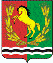 АДМИНИСТРАЦИЯМУНИЦИПАЛЬНОГО ОБРАЗОВАНИЯ РЯЗАНОВСКИЙ СЕЛЬСОВЕТ АСЕКЕВСКОГО РАЙОНА ОРЕНБУРГСКОЙ ОБЛАСТИП О С Т А Н О В Л Е Н И Е